Student registration of membership and Insurance Student registration of membership and Insurance Student registration of membership and Insurance Student registration of membership and Insurance Student registration of membership and Insurance Student registration of membership and Insurance Student registration of membership and Insurance Student registration of membership and Insurance Student registration of membership and Insurance Student registration of membership and Insurance Student registration of membership and Insurance Student registration of membership and Insurance 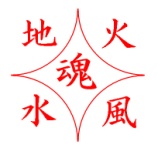 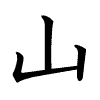 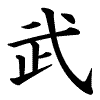 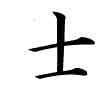 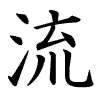 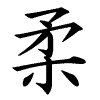 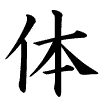 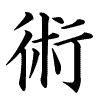 NameAddressNameAddressNameAddress_______________________________________________________________________________________________________________________________________________________________________________________________________________________ Post Code  __________________________________________________________________________________________________________________________________________________________________________________________________________________________________ Post Code  __________________________________________________________________________________________________________________________________________________________________________________________________________________________________ Post Code  __________________________________________________________________________________________________________________________________________________________________________________________________________________________________ Post Code  __________________________________________________________________________________________________________________________________________________________________________________________________________________________________ Post Code  __________________________________________________________________________________________________________________________________________________________________________________________________________________________________ Post Code  __________________________________________________________________________________________________________________________________________________________________________________________________________________________________ Post Code  __________________________________________________________________________________________________________________________________________________________________________________________________________________________________ Post Code  ___________Date of birthMembershipGrade & StyleContact No. E-mailAny disabilities or medical conditionsOccupation(Parent)Coaches namePrevious Martial arts experienceDate of birthMembershipGrade & StyleContact No. E-mailAny disabilities or medical conditionsOccupation(Parent)Coaches namePrevious Martial arts experienceDate of birthMembershipGrade & StyleContact No. E-mailAny disabilities or medical conditionsOccupation(Parent)Coaches namePrevious Martial arts experience_____/_____/__________  CHILD □ ADULT □ MALE □ FEMALE □NEW □ /  FORMER MEMBER – Joining date  ____/_____/_________________________ Name of club ______________________________________________________ (Home) / ______________________ ()___________________________________@______________________We send events, gradings, courses and important information via e-mail ___________________________________________________________________________________________________________________________________________________________________________________________________________________________________________________________________________________________________________/_____/__________  CHILD □ ADULT □ MALE □ FEMALE □NEW □ /  FORMER MEMBER – Joining date  ____/_____/_________________________ Name of club ______________________________________________________ (Home) / ______________________ ()___________________________________@______________________We send events, gradings, courses and important information via e-mail ___________________________________________________________________________________________________________________________________________________________________________________________________________________________________________________________________________________________________________/_____/__________  CHILD □ ADULT □ MALE □ FEMALE □NEW □ /  FORMER MEMBER – Joining date  ____/_____/_________________________ Name of club ______________________________________________________ (Home) / ______________________ ()___________________________________@______________________We send events, gradings, courses and important information via e-mail ___________________________________________________________________________________________________________________________________________________________________________________________________________________________________________________________________________________________________________/_____/__________  CHILD □ ADULT □ MALE □ FEMALE □NEW □ /  FORMER MEMBER – Joining date  ____/_____/_________________________ Name of club ______________________________________________________ (Home) / ______________________ ()___________________________________@______________________We send events, gradings, courses and important information via e-mail ___________________________________________________________________________________________________________________________________________________________________________________________________________________________________________________________________________________________________________/_____/__________  CHILD □ ADULT □ MALE □ FEMALE □NEW □ /  FORMER MEMBER – Joining date  ____/_____/_________________________ Name of club ______________________________________________________ (Home) / ______________________ ()___________________________________@______________________We send events, gradings, courses and important information via e-mail ___________________________________________________________________________________________________________________________________________________________________________________________________________________________________________________________________________________________________________/_____/__________  CHILD □ ADULT □ MALE □ FEMALE □NEW □ /  FORMER MEMBER – Joining date  ____/_____/_________________________ Name of club ______________________________________________________ (Home) / ______________________ ()___________________________________@______________________We send events, gradings, courses and important information via e-mail ___________________________________________________________________________________________________________________________________________________________________________________________________________________________________________________________________________________________________________/_____/__________  CHILD □ ADULT □ MALE □ FEMALE □NEW □ /  FORMER MEMBER – Joining date  ____/_____/_________________________ Name of club ______________________________________________________ (Home) / ______________________ ()___________________________________@______________________We send events, gradings, courses and important information via e-mail ___________________________________________________________________________________________________________________________________________________________________________________________________________________________________________________________________________________________________________/_____/__________  CHILD □ ADULT □ MALE □ FEMALE □NEW □ /  FORMER MEMBER – Joining date  ____/_____/_________________________ Name of club ______________________________________________________ (Home) / ______________________ ()___________________________________@______________________We send events, gradings, courses and important information via e-mail ______________________________________________________________________________________________________________________________________________________________________________________________________________________________________________________________________________________________________In case of an emergency – Contact:  __________________________________  Tel: ____________________I would like to exclude my child from class or promotional photographs □By signing this membership I understand that;as a martial art an acceptable level of contact is required by the participants.as a fighting/military art injuries may occur from time to time including but not limited to bruises, sprains, fractures, grazes etc.  Mountain Warriors coaches will in the event of any injury or illness take all reasonable steps contact me, and to deal with that injury/illness appropriately.I will be kept informed of these activities – for example timing and transport details.Date  _____/_____/__________ Signature (Parent or Guardian if under 16) ___________________________  By signing this completed form, I agree to my son/daughter/child taking part in the activities of the club.In case of an emergency – Contact:  __________________________________  Tel: ____________________I would like to exclude my child from class or promotional photographs □By signing this membership I understand that;as a martial art an acceptable level of contact is required by the participants.as a fighting/military art injuries may occur from time to time including but not limited to bruises, sprains, fractures, grazes etc.  Mountain Warriors coaches will in the event of any injury or illness take all reasonable steps contact me, and to deal with that injury/illness appropriately.I will be kept informed of these activities – for example timing and transport details.Date  _____/_____/__________ Signature (Parent or Guardian if under 16) ___________________________  By signing this completed form, I agree to my son/daughter/child taking part in the activities of the club.In case of an emergency – Contact:  __________________________________  Tel: ____________________I would like to exclude my child from class or promotional photographs □By signing this membership I understand that;as a martial art an acceptable level of contact is required by the participants.as a fighting/military art injuries may occur from time to time including but not limited to bruises, sprains, fractures, grazes etc.  Mountain Warriors coaches will in the event of any injury or illness take all reasonable steps contact me, and to deal with that injury/illness appropriately.I will be kept informed of these activities – for example timing and transport details.Date  _____/_____/__________ Signature (Parent or Guardian if under 16) ___________________________  By signing this completed form, I agree to my son/daughter/child taking part in the activities of the club.In case of an emergency – Contact:  __________________________________  Tel: ____________________I would like to exclude my child from class or promotional photographs □By signing this membership I understand that;as a martial art an acceptable level of contact is required by the participants.as a fighting/military art injuries may occur from time to time including but not limited to bruises, sprains, fractures, grazes etc.  Mountain Warriors coaches will in the event of any injury or illness take all reasonable steps contact me, and to deal with that injury/illness appropriately.I will be kept informed of these activities – for example timing and transport details.Date  _____/_____/__________ Signature (Parent or Guardian if under 16) ___________________________  By signing this completed form, I agree to my son/daughter/child taking part in the activities of the club.In case of an emergency – Contact:  __________________________________  Tel: ____________________I would like to exclude my child from class or promotional photographs □By signing this membership I understand that;as a martial art an acceptable level of contact is required by the participants.as a fighting/military art injuries may occur from time to time including but not limited to bruises, sprains, fractures, grazes etc.  Mountain Warriors coaches will in the event of any injury or illness take all reasonable steps contact me, and to deal with that injury/illness appropriately.I will be kept informed of these activities – for example timing and transport details.Date  _____/_____/__________ Signature (Parent or Guardian if under 16) ___________________________  By signing this completed form, I agree to my son/daughter/child taking part in the activities of the club.In case of an emergency – Contact:  __________________________________  Tel: ____________________I would like to exclude my child from class or promotional photographs □By signing this membership I understand that;as a martial art an acceptable level of contact is required by the participants.as a fighting/military art injuries may occur from time to time including but not limited to bruises, sprains, fractures, grazes etc.  Mountain Warriors coaches will in the event of any injury or illness take all reasonable steps contact me, and to deal with that injury/illness appropriately.I will be kept informed of these activities – for example timing and transport details.Date  _____/_____/__________ Signature (Parent or Guardian if under 16) ___________________________  By signing this completed form, I agree to my son/daughter/child taking part in the activities of the club.In case of an emergency – Contact:  __________________________________  Tel: ____________________I would like to exclude my child from class or promotional photographs □By signing this membership I understand that;as a martial art an acceptable level of contact is required by the participants.as a fighting/military art injuries may occur from time to time including but not limited to bruises, sprains, fractures, grazes etc.  Mountain Warriors coaches will in the event of any injury or illness take all reasonable steps contact me, and to deal with that injury/illness appropriately.I will be kept informed of these activities – for example timing and transport details.Date  _____/_____/__________ Signature (Parent or Guardian if under 16) ___________________________  By signing this completed form, I agree to my son/daughter/child taking part in the activities of the club.In case of an emergency – Contact:  __________________________________  Tel: ____________________I would like to exclude my child from class or promotional photographs □By signing this membership I understand that;as a martial art an acceptable level of contact is required by the participants.as a fighting/military art injuries may occur from time to time including but not limited to bruises, sprains, fractures, grazes etc.  Mountain Warriors coaches will in the event of any injury or illness take all reasonable steps contact me, and to deal with that injury/illness appropriately.I will be kept informed of these activities – for example timing and transport details.Date  _____/_____/__________ Signature (Parent or Guardian if under 16) ___________________________  By signing this completed form, I agree to my son/daughter/child taking part in the activities of the club.In case of an emergency – Contact:  __________________________________  Tel: ____________________I would like to exclude my child from class or promotional photographs □By signing this membership I understand that;as a martial art an acceptable level of contact is required by the participants.as a fighting/military art injuries may occur from time to time including but not limited to bruises, sprains, fractures, grazes etc.  Mountain Warriors coaches will in the event of any injury or illness take all reasonable steps contact me, and to deal with that injury/illness appropriately.I will be kept informed of these activities – for example timing and transport details.Date  _____/_____/__________ Signature (Parent or Guardian if under 16) ___________________________  By signing this completed form, I agree to my son/daughter/child taking part in the activities of the club.In case of an emergency – Contact:  __________________________________  Tel: ____________________I would like to exclude my child from class or promotional photographs □By signing this membership I understand that;as a martial art an acceptable level of contact is required by the participants.as a fighting/military art injuries may occur from time to time including but not limited to bruises, sprains, fractures, grazes etc.  Mountain Warriors coaches will in the event of any injury or illness take all reasonable steps contact me, and to deal with that injury/illness appropriately.I will be kept informed of these activities – for example timing and transport details.Date  _____/_____/__________ Signature (Parent or Guardian if under 16) ___________________________  By signing this completed form, I agree to my son/daughter/child taking part in the activities of the club.In case of an emergency – Contact:  __________________________________  Tel: ____________________I would like to exclude my child from class or promotional photographs □By signing this membership I understand that;as a martial art an acceptable level of contact is required by the participants.as a fighting/military art injuries may occur from time to time including but not limited to bruises, sprains, fractures, grazes etc.  Mountain Warriors coaches will in the event of any injury or illness take all reasonable steps contact me, and to deal with that injury/illness appropriately.I will be kept informed of these activities – for example timing and transport details.Date  _____/_____/__________ Signature (Parent or Guardian if under 16) ___________________________  By signing this completed form, I agree to my son/daughter/child taking part in the activities of the club.In case of an emergency – Contact:  __________________________________  Tel: ____________________I would like to exclude my child from class or promotional photographs □By signing this membership I understand that;as a martial art an acceptable level of contact is required by the participants.as a fighting/military art injuries may occur from time to time including but not limited to bruises, sprains, fractures, grazes etc.  Mountain Warriors coaches will in the event of any injury or illness take all reasonable steps contact me, and to deal with that injury/illness appropriately.I will be kept informed of these activities – for example timing and transport details.Date  _____/_____/__________ Signature (Parent or Guardian if under 16) ___________________________  By signing this completed form, I agree to my son/daughter/child taking part in the activities of the club.Yearly Membership Fee - (£20)Please make cheques payable to - Mountain Warriors LtdYearly Membership Fee - (£20)Please make cheques payable to - Mountain Warriors LtdYearly Membership Fee - (£20)Please make cheques payable to - Mountain Warriors LtdYearly Membership Fee - (£20)Please make cheques payable to - Mountain Warriors LtdYearly Membership Fee - (£20)Please make cheques payable to - Mountain Warriors LtdYearly Membership Fee - (£20)Please make cheques payable to - Mountain Warriors LtdYearly Membership Fee - (£20)Please make cheques payable to - Mountain Warriors LtdYearly Membership Fee - (£20)Please make cheques payable to - Mountain Warriors Ltd□ Cheque or □ Cheque or □ Cheque or □ CashIntakeIntakeIntakeIntakeIntakeIntakeIntakeIntake□ Spring□ Spring□ Spring□ Autumn  Please send completed form and payment to - The Secretary, , Redhill,   RH1 5AUPlease send completed form and payment to - The Secretary, , Redhill,   RH1 5AUPlease send completed form and payment to - The Secretary, , Redhill,   RH1 5AUPlease send completed form and payment to - The Secretary, , Redhill,   RH1 5AUPlease send completed form and payment to - The Secretary, , Redhill,   RH1 5AUPlease send completed form and payment to - The Secretary, , Redhill,   RH1 5AUPlease send completed form and payment to - The Secretary, , Redhill,   RH1 5AUPlease send completed form and payment to - The Secretary, , Redhill,   RH1 5AUPlease send completed form and payment to - The Secretary, , Redhill,   RH1 5AUPlease send completed form and payment to - The Secretary, , Redhill,   RH1 5AUPlease send completed form and payment to - The Secretary, , Redhill,   RH1 5AUPlease send completed form and payment to - The Secretary, , Redhill,   RH1 5AU